УКРАЇНАВиконавчий комітет Нетішинської міської радиХмельницької областіР І Ш Е Н Н Я19.05.2022					Нетішин				  № 169/2022Про внесення змін до бюджету Нетішинської міської територіальної громади на 2022 рік(22546000000)код бюджетуВідповідно до пункту 3 частини 4 статті 42 Закону України «Про місцеве самоврядування в Україні», указів Президента України від 24 лютого 2022 року № 64 «Про введення воєнного стану в Україні», від 14 березня 2022 року          № 133/2022 «Про продовження строку дії воєнного стану в Україні», від              18 квітня 2022 року № 259/2022 «Про продовження строку дії воєнного стану в Україні», закону України від 15 березня 2022 року № 2134-ІХ «Про внесення змін до розділу VІ «Прикінцеві та перехідні положення» Бюджетного кодексу України та інших законодавчих актів України», постанови Кабінету Міністрів України від 11 березня 2022 року № 252 «Деякі питання формування та виконання місцевих бюджетів у період воєнного стану», наказу Хмельницької обласної військової адміністрації від 04 березня 2022 року № 23/2022-н «Про першочергові заходи з питань територіальної оборони», виконавчий комітет Нетішинської міської ради    в и р і ш и в:1. Внести до рішення вісімнадцятої сесії Нетішинської міської ради                  VIIІ скликання від 23 грудня 2021 року № 18/1207 «Про бюджет Нетішинської міської територіальної громади на 2022 рік», зі змінами, внесеними рішенням дев’ятнадцятої сесії Нетішинської міської ради VIIІ скликання від 11 лютого 2022 року № 19/1313 «Про внесення змін до бюджету Нетішинської міської територіальної громади на 2022 рік», рішенням двадцятої (позачергової) сесії Нетішинської міської ради VIIІ скликання від 16 лютого 2022 року № 20/1398 «Про внесення змін до бюджету Нетішинської міської територіальної громади на 2022 рік», рішення виконавчого комітету Нетішинської міської ради від               15 березня 2022 року № 114/2022 «Про внесення змін до бюджету Нетішинської міської  територіальної  громади  на  2022  рік»,  рішення  виконавчого комітету 2Нетішинської міської ради від 29 березня 2022 року № 142/2022 «Про внесення змін до бюджету Нетішинської міської територіальної громади на 2022 рік», рішення виконавчого комітету Нетішинської міської ради від 19 квітня                2022 року № 145/2022 «Про внесення змін до бюджету Нетішинської міської територіальної громади на 2022 рік», рішення виконавчого комітету Нетішинської міської ради від 06 травня 2022 року № 167/2022 «Про внесення змін до бюджету Нетішинської міської територіальної громади на 2022 рік» такі зміни:1.1. у пункті 5 цифри «122 298 286» замінити цифрами «122 852 350» (додаток 7);1.2. у підпункті 2.1. пункту 2 цифри «11 845 950» замінити цифрами «11 291 886».2. Додатки 3 та 7 до рішення викласти у новій редакції відповідно до додатків 3 та 7 до цього рішення, які є невід'ємною його частиною.Додатки 1, 2, 4, 5 та 6 до рішення вісімнадцятої сесії Нетішинської міської ради VIIІ скликання від 23 грудня 2021 року № 18/1207 «Про бюджет Нетішинської міської територіальної громади на 2022 рік», зі змінами, залишаються без змін.3. Контроль за виконанням цього рішення покласти на першого заступника міського голови Олену Хоменко.Міський голова							Олександр СУПРУНЮК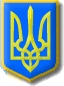 